ULLSWATER ULTIMATEGreat British Sailing Challenge Notice of Race
17th to 18th August 2019OVERARCHING1.1 The racing will be governed by the rules as defined in ‘The Racing Rules of Sailing 2017 - 2020’ (RRS), the Prescriptions of the RYA, the relevant Class Rules, this NOR and the Sailing Instructions in ascending order. 1.2 The organising authority will be UYC Ltd in conjunction with the relevant Class Association(s) and / or Governing Body (ies). 1.3 Competitors should note that UYC ltd operate the RYA Racing Charter and they will be expected to sail in compliance with the Charter. 1.4 The sailing instructions may also change other racing rules. ADVERTISING 2.1 Boats may be required to display advertising chosen and supplied by the organising authority. SCHEDULE OF RACESSaturday:Briefing – 11:00Ist of 3 races starts at 12:00Sunday1st of 3 races 10:30ELIGIBILITY AND ENTRY3.1 The event is open to any monohull dinghy/dayboat/cruiser. Any boat entered must be under 25’6”. Handicap races will be scored on average lap times. 1 race is required to be completed to constitute a series. The low points scoring system will be used and ties will be broken in accordance with RRS Appendix A.8. One discard will be allowed if 3 or more races are sailed, but the long-distance race is non discardable. The “Great Lakes” PY numbers will be used in scoring for the event. Results will also be produced based upon the Great British Sailing Challenge Performance Indexes.3.2 Class measurement certificates may be required to be produced. 3.3 All entries must be made on line at http://www.sailingchallenge.org . The Sailing Committee reserves the right to refuse entries. 3.4 Competitors, including support teams, coaches, instructors, rescue crews and immediate and families etc., shall consider themselves visitors/temporary members of UYC for the duration of the event. Visitors not directly connected with a boat entered into the event will be required to pay a temporary visitor fee. FEES 4.1 Entry fees for visitors will be £50.00 for double hander and £40.00 for single hander.4.3 Online entry closes Wednesday 14th August at midnight. Late entries will be taken at the Saturday registration and will be subject to a £10.00 late entry fee.OTHER FEES 5.1. Fees for visitor camping are shown below;5.2 Please book camping/motorhome places online with your entry to avoid disappointment. Alternatively, you can pay onsite at registration.6. SCHEDULE 6.1 All competitors must attend Saturday registration between 09:00 to 10:30 in the Clubhouse. 6.2 Competitors briefing will be held at the Race Office on Saturday at 11:006.3 The race program is:Saturday 1st race not before 12:00Sunday 1st race not before 10:306.4 The organisers may combine, divide or add classes depending on the number of entries 6.5 The warning signal for the last race on 18th August will be no later than 3pm 6.7 The duration of each race will be approximately 30 to 45 minutes 6.8 The number of races completed to constitute a series will be 16.9 Scoring will be the low points scoring system of Appendix ‘A’6.10 Should 5 or 6 races be sailed one discard will be applied. Should 4 or less races be sailed, all races will count.7. SAILING INSTRUCTIONS The Sailing Instructions will be available at Registration, the UYC website and www.sailingchallenge.org8. VENUE8.1. UYC is situated on the north east shore of the lake approximately two miles from Pooley Bridge on the Howtown Road. 8.2 All boats shall race on the same course.9. COURSES 9.1.  A variety of distance, windward/ leeward and club courses will be sailed over the weekend, these will be chosen to fit in with the weather.10. PRIZES AND TROPHIES 10.1 Prizes and trophies will be awarded in proportion to the number of entries in each Class. 10.2 The prize giving will be held at the UYC Clubhouse on the final day, approximately one hour after the last boat finishes, subject to protests. 11. DISCLAIMER OF LIABILITY 11.1 Competitors participate in the regatta entirely at their own risk. See rule 4, Decision to Race. The organizing authority will not accept any liability for material damage or personal injury or death sustained in conjunction with or prior to, during, or after the regatta. 12. INSURANCE 12.1 All competitors shall warrant that they are covered by adequate third-party insurance cover of £2m. 13. FURTHER INFORMATION 13.1 Evening meals will be available and must be booked at race reception.13.2 Fish & Chips will be available on the Friday evening.13.4 For further information on catering please contact Pauline Moran uychospitality@gmail.com 13.5. To obtain further information on the event please contact David Clarke 07887 558918 or uycsailingsec@gmail.com Large Tent / Trailer Tent£10.00 per nightMedium Tent£7.50 per night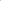 Small Tent£5.00 per nightMotor Home / Camper Van£20.00 per nightLarge 3+ axle Motor Home£25.00 per night